Ağustos 2019 Sanayi Üretim Endeksi’ne ilişkin veriler Türkiye İstatistik Kurumu (TÜİK) tarafından 14 Ekim 2019 tarihinde yayımlandı.TÜİK tarafından aylık yayımlanan Sanayi Üretim Endeksi, Türkiye’deki sanayi kuruluşlarının toplam üretiminin zaman içindeki değişimi hakkında bilgi vermektedir.Şekil 1: Aylara göre sanayi üretim endeksi (mevsim ve takvim etkilerinden arındırılmış, 2015=100)Ağustos ayında Türkiye (TR) Geneli Sanayi Üretim Endeksi bir önceki aya (Temmuz 2019) göre yüzde 2,8 düşüş göstermiştir. Ağustos (2019) ayındaki artışta bir önceki aya göre madencilik ve taşocakçılığı sektöründeki yüzde 9,2’lik ve imalat sanayi sektöründeki yüzde 2,7’lik azalış etkili olmuştur. Elektrik, gaz, buhar ve iklimlendirme üretimi ve dağıtımı sektöründe ise yüzde 0,9’luk artış gözlenmiştir. Ana sanayi gruplarına bakıldığında toplam sanayi endeksindeki düşüşte sermaye malı, ara malı, dayanıksız tüketim malı ve dayanıklı tüketim malı sektörlerinde yaşanan azalışın etkisi olduğu görülmektedir (sırasıyla yüzde 5,2’lik, 2,9’luk, 2,5’lik ve 1,9’luk azalışlar).Teknoloji sınıflarına bakıldığında bir önceki aya göre yüksek teknolojili üretimde yüzde 8,2’lik,  orta yüksek teknolojili üretimde yüzde 3,9’luk,  orta düşük teknolojili üretimde yüzde 2,1’lik ve düşük teknolojili üretimde yüzde 1,9’luk azalış olduğu görülmektedir. Şekil 2: Yıllara göre Ağustos ayları itibariyle sanayi üretim endeksi (takvim etkisinden arındırılmış, 2015=100)Endeks bir önceki yılın aynı ayına göre yüzde 3,6 oranında azalış göstermiştir. Ağustos(2019) ayında önceki yıla göre ana sanayi sektörleri itibariyle madencilik ve taşocakçılığı sektöründe yüzde 6, imalat sanayi sektöründe yüzde 3,3 ve elektrik, gaz, buhar ve iklimlendirme üretimi ve dağıtımı sektöründe yüzde 0,4 azalış gözlenmiştir.Ana sanayi gruplarına bakıldığında, dayanıklı tüketim malı imalatında yüzde 9’luk ve ara malı imalatında yüzde 6,5’lik ve sermaye malı imalatında yüzde 5’lik düşüş gözlenmiştir. Enerji imalatında yüzde 3,6’lık ve dayanıksız tüketim malı imalatında yüzde 0,9’luk artış görülmüştür. Bir önceki yılın aynı ayına göre değişime teknoloji sınıflarına göre bakıldığında en yüksek azalışın yüzde 7,6’lık azalışla orta düşük teknolojili üretimde olduğu görülmektedir. Orta düşük teknolojili üretimi yüzde 3,6’lık azalış ile orta yüksek teknolojili üretim ve yüzde 2,1’lik azalış ile düşük teknolojili üretim takip etmiştir. Yüksek teknolojili üretimde yüzde 16,1’lik artış yaşanmıştır.  2019 Ağustos SANAYİ ÜRETİM ENDEKSİ14 Ekim 2019                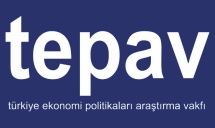 Tablo 1: Sanayi Üretim Endeksi Büyüme Oranları,  Ağustos 2019Önceki Aya Göre (%)Önceki Yıla Göre (%)Ara Malı-2,9-6,5Dayanıklı Tüketim Malı-1,9-9,0Dayanıksız Tüketim Malı-2,5                0,9Enerji1,2 3,6Sermaye Malı-5,2 -5,0TOPLAM-2,8-3,6Tablo 2: Sanayi Üretim Endeksi Sektörel Büyüme Oranları, Ağustos 2019Önceki Aya Göre (%)Önceki Yıla Göre (%)Madencilik ve Taşocakçılığı-9,2-6,0İmalat Sanayi-2,7-3,3Elektrik, Gaz, Buhar ve İklimlendirme Üretimi ve Dağıtımı0,9-0,4TOPLAM                 -2,8-3,6Tablo 3. Sanayi Üretim Endeksi Teknoloji Sınıflarına Göre Büyüme Oranları, Ağustos 2019Önceki Aya Göre (%)Önceki Yıla Göre (%)Düşük Teknoloji-1,9-2,1Orta Düşük Teknoloji-2,1-7,6Orta Yüksek Teknoloji                -3,9               -3,6Yüksek Teknoloji-8,216,1TOPLAM-2,8-3,6